Будь в курсе событий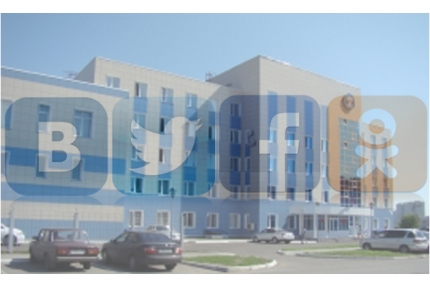 Главное управление МЧС России по Алтайскому краю использует социальные сети для информирования населения о своей деятельности. На наших страницах можно найти много интересной и полезной информации.Здесь вы можете оперативно узнавать о работе пожарных и спасателей, о прогнозируемых ЧС, принимаемых мерах по обеспечению безопасности населения и территории, приемах и способах безопасного поведения в экстримальной ситуации. Также вы можете принимать участие в обсуждениях, опросах и викторинах. В некоторых случаях, для того, чтобы просматривать наши страницы, необходимо быть зарегистрированным пользователем социальных сетей.Подписывайтесь и будьте в курсе!ГУ МЧС России по Алтайскому краю  ("В контакте"); mchsgu22  ("Twitter");  МЧС Алтайский край ("Facebook"); МЧС Алтайский край ("Одноклассники").Наши видеоматериалы смотрите на канале Спасатель Алтая  ("Youtube").